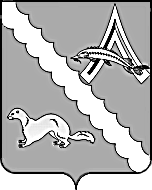 АДМИНИСТРАЦИЯ АЛЕКСАНДРОВСКОГО РАЙОНАТОМСКОЙ ОБЛАСТИПОСТАНОВЛЕНИЕРуководствуясь распоряжением Администрации Томской области от 16.03.2020 года 3 139-ра «О дополнительных мерах по снижению рисков завоза и распространения новой коронавирусной инфекции (2019-nCoV), в целях усиления мер по недопущению распространения заболеваемости среди населения, предупреждения завоза и распространения новой коронавирусной инфекции, принимая во внимание сложившуюся сложную эпидемиологическую обстановку, ПОСТАНОВЛЯЮ:1. Начальнику Александровского РОО Зубковой Е.В.:1) отменить обязательное посещение обучающимися уроков и иных видов занятий в образовательных организациях, реализующих программы общего образования, находящихся на территории Александровского района Томской области, организовав разъяснительную работу с родителями (законными представителями) обучающихся о том, что решение об очном присутствии обучающихся в указанных организациях самостоятельно принимается их родителями (законными представителями);2) обеспечить необходимые меры дистанционной учебной поддержки обучающихся, не посещающих образовательные организации по решению их родителей (законных представителей);3) отменить обязательное посещение обучающимися занятий в образовательных организациях, реализующих дополнительные образовательные программы, находящихся на территории Александровского района Томской области, организовав разъяснительную работу с родителями (законными представителями) обучающихся о том, что решение об очном присутствии обучающихся в указанных организациях самостоятельно принимается их родителями (законными представителями);4) отменить все массовые детские мероприятия и выезды за пределы Томской области, запланированные образовательными организациями, реализующими программы общего и дополнительного образования, в том числе мероприятия с участием приглашенных лиц из других регионов;5) осуществлять мероприятия по выявлению обучающихся, воспитанников с признаками инфекционного заболевания (повышенная температура тела, кашель и т.д.) и недопущению нахождения таких обучающихся на учебных местах, в образовательных организациях;6) принять меры для проведения комплекса санитарно-гигиенических и противоэпидемиологических мероприятий (уборка помещений, мытье посуды, мебели, дверных ручек с использованием дезинфицирующих средств, ношение масок персоналом учреждений, проветривание помещений, обеззараживание воздушной среды).2. Начальнику Отдела культуры, спорта и молодежной политики Матвеевой А.А.:1) обеспечить перенос, запланированных театрально-зрелищных, культурно-просветительских, зрелищно-развлекательных, спортивных и других массовых мероприятий на более поздний срок, до отдельного распоряжения;2) принять меры для проведения комплекса санитарно-гигиенических и противоэпидемиологических мероприятий (уборка помещений, мытье посуды, мебели дверных ручек, с использованием дезинфицирующих средств, ношение масок персоналом учреждений, проветривание помещений, обеззараживание воздушной среды).3. Рекомендовать работодателям, осуществляющим свою деятельность на территории Александровского района Томской области:1) воздержаться от направления своих работников в служебные командировки на территории иностранных государств и в регионы Российской Федерации, неблагополучные по новой коронавирусной инфекции, от проведения мероприятий с участием иностранных граждан, а также от принятия участия в таких мероприятиях;2) осуществлять мероприятия по выявлению работников с признаками инфекционного заболевания (повышенная температура тела, кашель и т.д.) и не допускать нахождение таких работников на рабочем месте;3) при поступлении запроса Управления Федеральной службы по надзору в сфере защиты прав потребителей и благополучия человека в Томской области незамедлительно представлять информацию о всех контактах работника, заболевшего новой коронавирусной инфекцией в связи с исполнением им трудовых функций.4) при поступлении информации от Управления Федеральной службы по надзору в сфере защиты прав потребителей и благополучия человека в Томской области о заболевании работника новой коронавирусной инфекцией организовать проведение дезинфекции помещений, где находился заболевший работник;5) провести работу среди трудовых коллективов о необходимости соблюдения гигиенических мероприятий (мыть и обрабатывать руки антисептическими средствами, уборка помещений, мытье посуды, мебели дверных ручек, с использованием дезинфицирующих средств, ношение масок работниками, проветривание помещений, обеззараживание воздушной среды).3. Рекомендовать гражданам, посещавшим территории, где зарегистрированы случаи новой коронавирусной инфекции, в соответствии с информацией на сайте Федеральной службы по надзору в сфере защиты прав потребителей и благополучия человека в информационно-телекоммуникационной сети «Интернет» (www.rospotrebnadzor.ru):1) незамедлительно сообщать о своем возвращении в Российскую Федерацию, месте, датах пребывания на территориях иностранных государств и регионах Российской Федерации неблагополучных по новой коронавирусной инфекции, контактную информацию по номерам телефонов 516-616 (Томск); 8-800-350-8850 (Томская область);2) при проявлении признаков инфекционного заболеваниях (повышенная температура тела, кашель и т.д.) незамедлительно обращаться за  медицинской помощью на дому с вызовом медицинского работника без посещения медицинской организации;3) гражданам, прибывшим из Китайской Народной Республики, Республики Корея, Итальянской республики, Федеративной Республики Германия, Королевства Испания, обеспечить самоизоляцию на дому на 14 дней со дня возвращения в Российскую Федерацию (не посещать работу, учебу, исключить посещение общественных мест). 4. Рекомендовать юридическим лицам и индивидуальным предпринимателям, осуществляющим деятельность в местах массового скопления людей (в том числе на торговых объектах, в местах проведения театрально-зрелищных, культурно-просветительских, зрелищно-развлекательных, спортивных мероприятий) и по перевозке автомобильным транспортом ежедневно проводить мероприятия по дезинфекции.5. Рекомендовать торговым предприятиям и организациям общественного питания, находящихся на территории Александровского района ежедневно проводить мероприятия по дезинфекции, принимать меры для проведения комплекса санитарно-гигиенических и противоэпидемиологических мероприятий (уборка помещений, мытье мебели дверных ручек, с использованием дезинфицирующих средств, ношение масок персоналом, проветривание помещений, обеззараживание воздушной среды).6. Директору МУП «Северянка» обеспечить информирование население о мерах по противодействию распространению новой коронавирусной инфекции, в том числе о необходимости соблюдения требований и рекомендаций, указанных в настоящем постановлении. 7. Заместителю Главы района по социальным вопросам Монаковой Л.М. осуществлять в постоянном режиме мониторинг ситуации с распространением коронавирусной инфекции в Томской области.8. Опубликовать настоящее постановление в газете «Северянка» и на официальном сайте органов местного самоуправления Александровского района Томской области http://www.alsadm.ru/. 9. Настоящее постановление вступает в силу с даты его подписания.10. Контроль за исполнением настоящего постановления оставляю за собой.17.03.2020                                                                                                                                                                     № 283с. Александровскоес. АлександровскоеО дополнительных мерах по снижению рисков завоза и распространения новой коронавирусной инфекции (2019-nCoV)Глава Александровского районаКалинина А.А.38 255 2 55-65                                           В.П. Мумбер 